Application for Judge's “B” License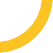 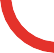 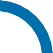 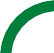 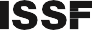 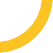 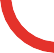 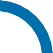 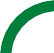 101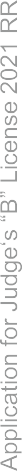 (Page two of the application for a Judges “B” License)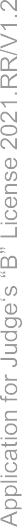 The Federation ofThe Federation ofendorses the application of:endorses the application of:The Federation ofThe Federation ofName of national federationName of national federationName of national federationName of national federationName of national federationendorses the application of:endorses the application of:Family Name(s)Family Name(s)Family Name(s)Family Name(s)Given Name(s)Given Name(s)Given Name(s)Given Name(s)Given Name(s)Date of Birth:Gender:Gender:   Wom an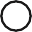 DayDayMonthYearYearYearGender:Gender:      MenTo be licensed as an ISSF “B” Judge in the following disciplines:To be licensed as an ISSF “B” Judge in the following disciplines:To be licensed as an ISSF “B” Judge in the following disciplines:To be licensed as an ISSF “B” Judge in the following disciplines:To be licensed as an ISSF “B” Judge in the following disciplines:To be licensed as an ISSF “B” Judge in the following disciplines:To be licensed as an ISSF “B” Judge in the following disciplines:To be licensed as an ISSF “B” Judge in the following disciplines:To be licensed as an ISSF “B” Judge in the following disciplines:To be licensed as an ISSF “B” Judge in the following disciplines:Please specify if you already hold an ISSF License in any discipline.The number is:Please specify if you already hold an ISSF License in any discipline.The number is:Please specify if you already hold an ISSF License in any discipline.The number is:Please specify if you already hold an ISSF License in any discipline.The number is:Please specify if you already hold an ISSF License in any discipline.The number is:Please specify if you already hold an ISSF License in any discipline.The number is:Please specify if you already hold an ISSF License in any discipline.The number is:Please specify if you already hold an ISSF License in any discipline.The number is:Please specify if you already hold an ISSF License in any discipline.The number is:RiflePistolPistolPistolShotgunRunningTargetRunningTargetPaper Target ControlPaper Target ControlEST (Only if passed official course)☐☐☐☐☐☐☐☐☐☐The Applicant has attended official ISSF Judges’ Course(s) as follows:The Applicant has attended official ISSF Judges’ Course(s) as follows:The Applicant has attended official ISSF Judges’ Course(s) as follows:The Applicant has attended official ISSF Judges’ Course(s) as follows:The Applicant has attended official ISSF Judges’ Course(s) as follows:The Applicant has attended official ISSF Judges’ Course(s) as follows:The Applicant has attended official ISSF Judges’ Course(s) as follows:The Applicant has attended official ISSF Judges’ Course(s) as follows:The Applicant has attended official ISSF Judges’ Course(s) as follows:The Applicant has attended official ISSF Judges’ Course(s) as follows:DisciplineDisciplineDisciplineCourse DatesCourse DatesCourse DatesLocationLocationLocationInstructorThis is to certify that the information given is correct, that the applicant has experience as a national judge:This is to certify that the information given is correct, that the applicant has experience as a national judge:This is to certify that the information given is correct, that the applicant has experience as a national judge:This is to certify that the information given is correct, that the applicant has experience as a national judge:This is to certify that the information given is correct, that the applicant has experience as a national judge:This is to certify that the information given is correct, that the applicant has experience as a national judge:This is to certify that the information given is correct, that the applicant has experience as a national judge:This is to certify that the information given is correct, that the applicant has experience as a national judge:This is to certify that the information given is correct, that the applicant has experience as a national judge:This is to certify that the information given is correct, that the applicant has experience as a national judge:Federation: STAMP and SIGNATUREFederation: STAMP and SIGNATURE